P E N G U M U M A N  P E N Y E D I A Nomor : Un.03/KS.01.7/4035/2016Tanggal : 20 Oktober 2016	Diberitahukan bahwa untuk memenuhi kebutuhan Pengadaan Sarana Prasarana berupa Keamanan dan Keselamatan di Biro Administrasi Akademik Kemahasiswaan dan Kerjasama (BAAKK)  maka Panitia Pengadaan Sarana Prasarana BAAKK setelah melakukan berbagai tahapan pemilihan penyedia dalam pengadaan langsung tersebut memberitahukan bahwa :Pekerjaan	:	Pengadaan Sarana Prasarana berupa Keamanan dan Keselamatan di Biro Administrasi Akademik Kemahasiswaan dan Kerjasama (BAAKK) UIN Maulana Malik Ibrahim Malang.Sumber Dana	: 	DIPA Badan Layanan Umum Petikan UIN Maulana Malik Ibrahim Malang Tahun Anggaran 2016 tanggal 07 Desember 2015 Nomor : DIPA-025.04.2.423812/2016 untuk Mata Anggaran Kegiatan 537112HPS	:	Rp 197.994.000,- (Seratus Sembilan Puluh Tujuh Juta Sembilan Ratus Sembilan Puluh Empat Ribu Rupiah), sudah termasuk pajakPenyedia	: 	CV. CITRA NIAGAAlamat	: 	Dsn Barisan RT. 018 RW. 002 Ds. Arjowilangun Kec. Kalipare Kab. Malang 65166 NPWP 	: 	31.182.258.9-654.000Tanggal Penawaran	:  17 Oktober 2016Harga Penawaran	:	Rp 197.761.000,- (Seratus Sembilan Puluh Tujuh Juta Tujuh Ratus Enam Puluh Satu Ribu Rupiah), sudah termasuk pajak.Harga Negosiasi	:	Rp 197.761.000,- (Seratus Sembilan Puluh Tujuh Juta Tujuh Ratus Enam Puluh Satu Ribu Rupiah), sudah termasuk pajak.Pelaksanaan Pekerjaan	:	25 (dua puluh lima) hari kalender sejak diterbitkannya Surat Pesanan (SP) menyusul kemudianDemikian. atas perhatiannya diucapkan terima kasih.Panitia Pengadaan Sarana dan Prasarana BAAKKKetua,Ach. Nashichuddin, MA NIP 19730705 200003 1 002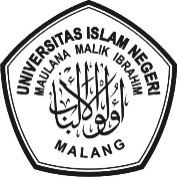 KEMENTERIAN AGAMAUNIVERSITAS ISLAM NEGERI MAULANA MALIK IBRAHIM MALANGJl. Gajayana No. 50 Malang 65144.  Telp. (0341) 558881. Fax. (0341) 558881Website : www.uin-malang.ac.id